COVID-19: Outbreak management planDiptford C of E Primary School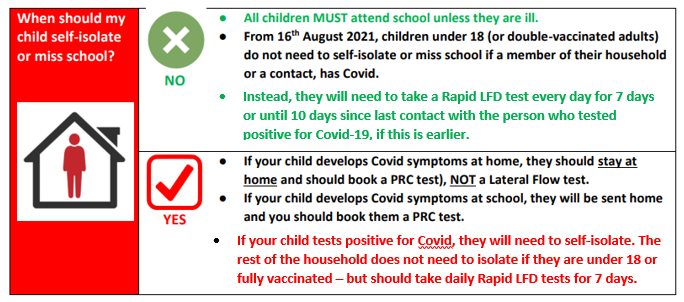 Jason Keenan - Hennock  01626 833233Jill Ryder – Landscove 01803 762656Anne Burns – Harbertonford 01803 732352Jodie Talbot – Diptford 01548 821352Dan Turner – Bearnes 01803 353980Jill Ryder- Broadhempston 01803 812689Robin Scott- Cheriton Bishop 01647 24314Vicki Gillon- Yeoford 01363 84234Alice Eeles- Stoke Gabriel 01803 782469Alex Waterman –Moretonhampstead  01647 440482Des Stokes- Widecombe In The Moor 01364-621261Sam McCarthy-Patmore- Ilsington 01364 661208Pete Halford- Otterton 01395 568326Pete Halford- Drakes 01395 443871On occasions where there is no DSL or deputy on site, a senior leader (L3 trained) will take responsibility for co-ordinating safeguarding on site.The school will inform parents of any changes to Covid measures should these be needed.Approved by:Jodie TalbotDate:  11th January 2022Last reviewed on:[Date][Date]Next review due by:[Date][Date]Please note: this plan has been created in line with the latest government advice regarding  contingency planning as set out in the DfE’s ‘Contingency framework: education and childcare  settings’ and ‘Schools COVID-19 operational guidance’ documents. The government has made it a national priority that education and childcare settings should continue to stay open as much as possible during the coronavirus (COVID-19) pandemic. Any restrictions on education would only be as a last resort and should only be initiated following a ministerial decision on a case-by-case basis.We will only implement some, or all, of the measures in this plan in response to recommendations provided by our local authority (LA), director of public health (DsPH), Public Health England (PHE) health protection team or the national government. It may be necessary to implement these measures in the following circumstances, for example:  To help manage a COVID-19 outbreak within the schoolIf COVID-19 infection rates in the community are extremely high, and other measures have failed to reduce transmissionAs part of a package of measures responding to a ‘variant of concern’ (VoC)Please note: this plan has been created in line with the latest government advice regarding  contingency planning as set out in the DfE’s ‘Contingency framework: education and childcare  settings’ and ‘Schools COVID-19 operational guidance’ documents. The government has made it a national priority that education and childcare settings should continue to stay open as much as possible during the coronavirus (COVID-19) pandemic. Any restrictions on education would only be as a last resort and should only be initiated following a ministerial decision on a case-by-case basis.We will only implement some, or all, of the measures in this plan in response to recommendations provided by our local authority (LA), director of public health (DsPH), Public Health England (PHE) health protection team or the national government. It may be necessary to implement these measures in the following circumstances, for example:  To help manage a COVID-19 outbreak within the schoolIf COVID-19 infection rates in the community are extremely high, and other measures have failed to reduce transmissionAs part of a package of measures responding to a ‘variant of concern’ (VoC)Please note: this plan has been created in line with the latest government advice regarding  contingency planning as set out in the DfE’s ‘Contingency framework: education and childcare  settings’ and ‘Schools COVID-19 operational guidance’ documents. The government has made it a national priority that education and childcare settings should continue to stay open as much as possible during the coronavirus (COVID-19) pandemic. Any restrictions on education would only be as a last resort and should only be initiated following a ministerial decision on a case-by-case basis.We will only implement some, or all, of the measures in this plan in response to recommendations provided by our local authority (LA), director of public health (DsPH), Public Health England (PHE) health protection team or the national government. It may be necessary to implement these measures in the following circumstances, for example:  To help manage a COVID-19 outbreak within the schoolIf COVID-19 infection rates in the community are extremely high, and other measures have failed to reduce transmissionAs part of a package of measures responding to a ‘variant of concern’ (VoC)Community Covid Risk Description ActionsLow Community Transmission. No School Cases.There have been no cases of Covid within school for 10 school days.  Cases of Covid locally are low and/ or stable. Hospitalisation/ Deaths due to Covid nationally are low.No Covid measures are necessary beyond: ●Reminding children of good hand-hygiene. ● Ensuring good ventilation encouraged ● Ensuring Children / Staff to stay at home if they have Covid Symptoms (and to book a PCR test). Staff will continue to test themselves using Lateral flow tests.Rapidly Rising Community TransmissionNo current Covid cases have been recorded at school, but… ● Cases of Covid are rising rapidly in the community causing disruption to other local schools. ● Devon LA Public Health / Public Health England issue warnings of expected local/ national infection wave.●Ventilation of classrooms increased & handwashing supervised. ● Large indoor public performance audience numbers reduced. ● Staff-room capacity is reduced. ● Key Stage assemblies are replaced with phase group assemblies. ● Clinically Vulnerable staff meet with headteacher for individual risk assessment & discuss additional protection (e.g. use of face coverings, reduction in movement between classes/ groups).Number of cases 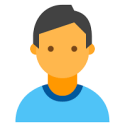 A single child tests Positive● A single child tests positive for Covid in a class. ● There are fewer than 5 cases in the year group. ● No other year groups are affected.●The child self-isolates for 10 days. Remote learning will be provided if they are well enough to complete it. ● The parents of the child are contacted directly by NHS Track and Trace to establish likely contacts. ● Likely contacts will be contacted by NHS Track & Trace and advised to book at PRC Test. The school will contact parents to advise this if close contacts are known. ● Children do not need to miss school or self-isolate whilst they wait for the result of the PRC test unless they have Covid Symptoms.5 children or staff within a year group test positive within 10 days of each other. 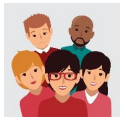 OR 10% of people who have mixed closely Eg 3 children or staff in a single Class/ Club●There have been 5 cases of Covid across a year group within 10 days which could mean that Covid is spreading within that group of children.●As above for each positive case. ●The school will discuss the outbreak with Devon Public Health and agree strengthening protective measures for 10 school days, including:  ●Re-introducing staff face masks for corridors & communal areas. ●Adapting, limiting or postponing indoor sporting events, trips, open days and performances.  ●Reverting to video-link assemblies in classrooms.  ●Reducing the amount of classes staff work across. ●If stopped, resuming twice-weekly Staff Lateral flow testing.Covid cases continue to increase rapidly within a 10-day period.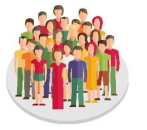 ●Despite the measures indicated above, Covid cases within the school continue to rise within a 10-day period with multiple classes and staff affected, suggesting that Covid is spreading widely throughout the school.Meeting held between the school, Local Authority and Public Health to agree further measures, for a further 10 school days, including: ●Re-introducing class bubbles. ●Reverting to class-based school lunches. ●Limiting all non-essential visitors to school. ●Postponing all non-essential events. ●Re-introducing remote learning for individual classes for 10 school daysShielding We will adhere to national guidance on the reintroduction of shielding, which would apply to those on the shielded patient list (SPL).We will speak to individuals required to shield about additional protective measures in school or arrangements for home working or learning. Shielding We will adhere to national guidance on the reintroduction of shielding, which would apply to those on the shielded patient list (SPL).We will speak to individuals required to shield about additional protective measures in school or arrangements for home working or learning. Shielding We will adhere to national guidance on the reintroduction of shielding, which would apply to those on the shielded patient list (SPL).We will speak to individuals required to shield about additional protective measures in school or arrangements for home working or learning. Other measures If recommended, we will limit: Residential educational visits, Open days, Transition or taster days, Parents coming into school, Live performancesIf recommended, we will reintroduce:Bubbles, to reduce mixing between groupsFace coverings in communal areas and classrooms for staff and visitors (unless exempt)Other measures If recommended, we will limit: Residential educational visits, Open days, Transition or taster days, Parents coming into school, Live performancesIf recommended, we will reintroduce:Bubbles, to reduce mixing between groupsFace coverings in communal areas and classrooms for staff and visitors (unless exempt)Other measures If recommended, we will limit: Residential educational visits, Open days, Transition or taster days, Parents coming into school, Live performancesIf recommended, we will reintroduce:Bubbles, to reduce mixing between groupsFace coverings in communal areas and classrooms for staff and visitors (unless exempt)Attendance restrictions Attendance restrictions will only be recommended as a last resort. If recommended, we will implement the measures in this section. 4.1 Eligibility to remain in schoolIn the first instance, we will stay open for:Vulnerable pupilsChildren of critical workers Reception, Year 1 and Year 2 pupilsIf further restrictions are recommended, we will stay open for: Vulnerable pupilsChildren of critical workers 4.2 Education and support for pupils at homeAll other pupils will be required to stay at home and will receive remote education. We will aim to deliver remote education that meets the same quality and quantity of education that pupils would receive in school.The school will continue to provide meals or lunch parcels for pupils eligible for benefits-related free school meals while they are not attending school because of COVID-19 isolation guidelines. Parents will be notified of these arrangements via email.4.3 Wraparound care We will limit access to after-school activities during term time to those that need it most. We will communicate who will be eligible to attend once the restrictions are confirmed. 4.4 Safeguarding We will review our child protection policy to make sure it reflects the local restrictions and remains effective. We will aim to have a trained DSL or deputy DSL on site wherever possible.If our DSL (or deputy) can’t be on site, they can be contacted remotely by contacting the school office or via email: jodie.talbot@thelink.academy  If our DSL (or deputy) is unavailable, we will share a DSL with others in our Trust. Their DSL can be contacted as outlined below:Attendance restrictions Attendance restrictions will only be recommended as a last resort. If recommended, we will implement the measures in this section. 4.1 Eligibility to remain in schoolIn the first instance, we will stay open for:Vulnerable pupilsChildren of critical workers Reception, Year 1 and Year 2 pupilsIf further restrictions are recommended, we will stay open for: Vulnerable pupilsChildren of critical workers 4.2 Education and support for pupils at homeAll other pupils will be required to stay at home and will receive remote education. We will aim to deliver remote education that meets the same quality and quantity of education that pupils would receive in school.The school will continue to provide meals or lunch parcels for pupils eligible for benefits-related free school meals while they are not attending school because of COVID-19 isolation guidelines. Parents will be notified of these arrangements via email.4.3 Wraparound care We will limit access to after-school activities during term time to those that need it most. We will communicate who will be eligible to attend once the restrictions are confirmed. 4.4 Safeguarding We will review our child protection policy to make sure it reflects the local restrictions and remains effective. We will aim to have a trained DSL or deputy DSL on site wherever possible.If our DSL (or deputy) can’t be on site, they can be contacted remotely by contacting the school office or via email: jodie.talbot@thelink.academy  If our DSL (or deputy) is unavailable, we will share a DSL with others in our Trust. Their DSL can be contacted as outlined below:Attendance restrictions Attendance restrictions will only be recommended as a last resort. If recommended, we will implement the measures in this section. 4.1 Eligibility to remain in schoolIn the first instance, we will stay open for:Vulnerable pupilsChildren of critical workers Reception, Year 1 and Year 2 pupilsIf further restrictions are recommended, we will stay open for: Vulnerable pupilsChildren of critical workers 4.2 Education and support for pupils at homeAll other pupils will be required to stay at home and will receive remote education. We will aim to deliver remote education that meets the same quality and quantity of education that pupils would receive in school.The school will continue to provide meals or lunch parcels for pupils eligible for benefits-related free school meals while they are not attending school because of COVID-19 isolation guidelines. Parents will be notified of these arrangements via email.4.3 Wraparound care We will limit access to after-school activities during term time to those that need it most. We will communicate who will be eligible to attend once the restrictions are confirmed. 4.4 Safeguarding We will review our child protection policy to make sure it reflects the local restrictions and remains effective. We will aim to have a trained DSL or deputy DSL on site wherever possible.If our DSL (or deputy) can’t be on site, they can be contacted remotely by contacting the school office or via email: jodie.talbot@thelink.academy  If our DSL (or deputy) is unavailable, we will share a DSL with others in our Trust. Their DSL can be contacted as outlined below: